ZADATAK ZA PONEDJELJAK. ZBROJI I SPOJI CRTU S TOČNIM REZULTATOM. LISTIĆ IZREŽI I ZALIJEPI U BILJEŽNICU. 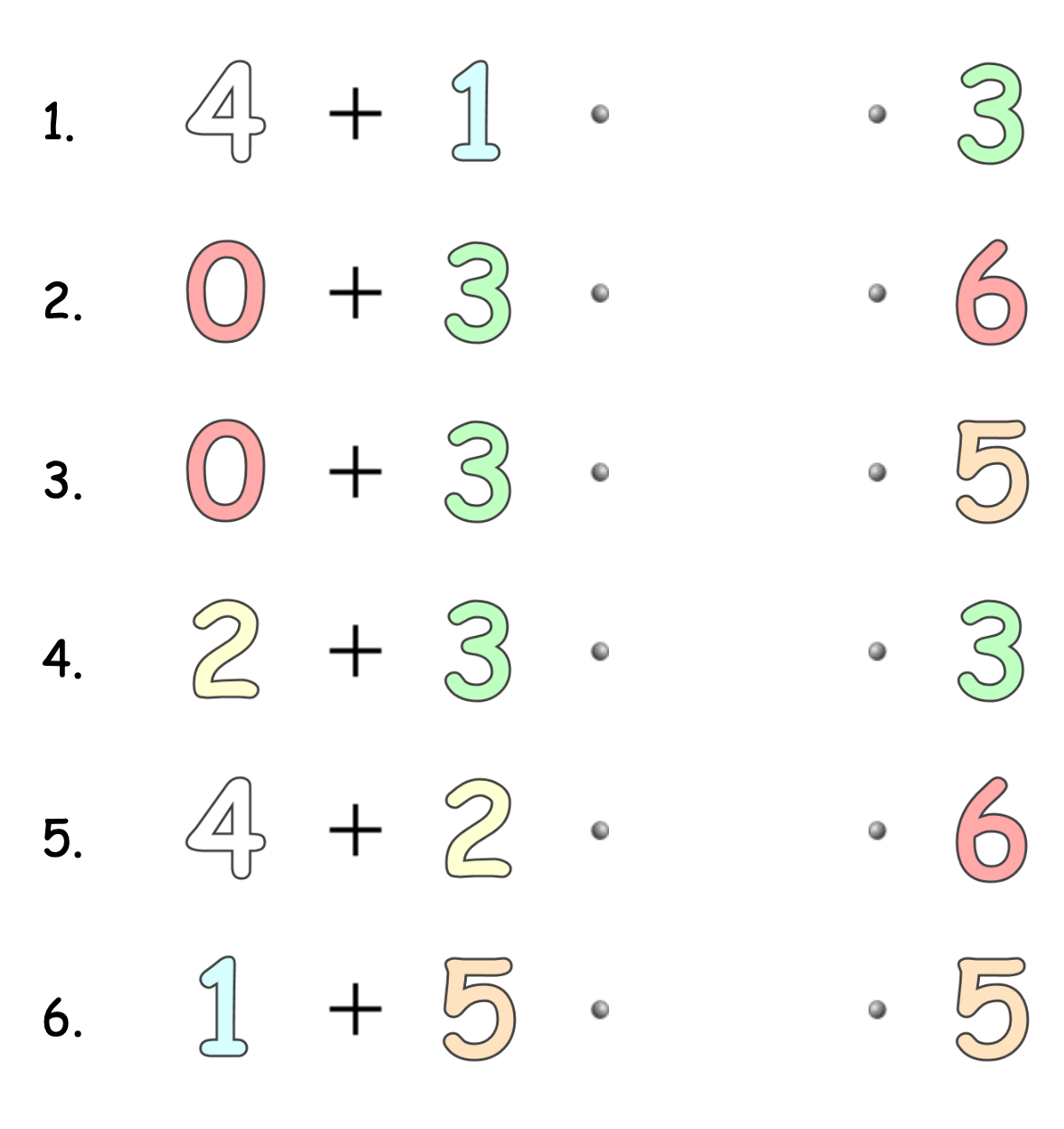 